ČETVRTAK,17.2.2022. TEHNIČKA KULTURA- SVI UČENICIZADATAK: OBOJI KLAUNA. IZREŽI NJEGOVE DIJELOVE I ZALIJEPI GA U CJELINU.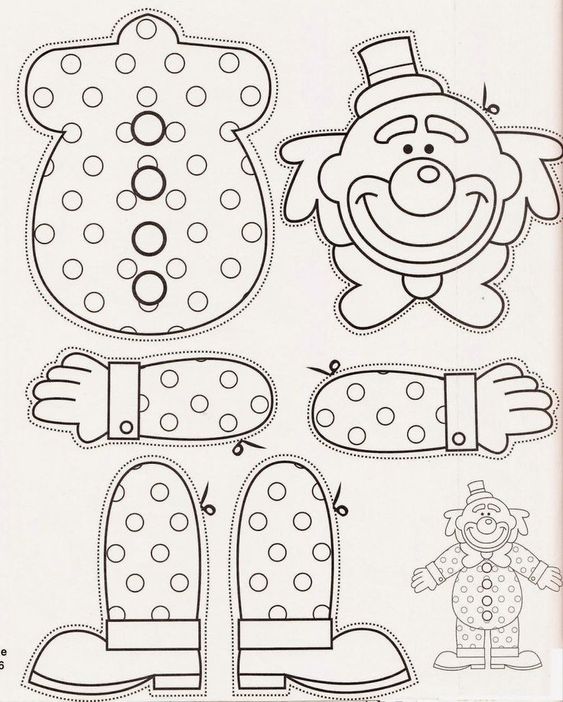 